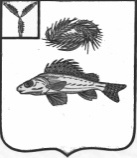 АДМИНИСТРАЦИЯ
НОВОСЕЛЬСКОГО МУНИЦИПАЛЬНОГО ОБРАЗОВАНИЯ 
ЕРШОВСКОГО МУНИЦИПАЛЬНОГО РАЙОНА                                                                                     САРАТОВСКОЙ ОБЛАСТИРАСПОРЯЖЕНИЕ
     От   10 января  2022 года				   		          № 1

 «О допуске к работе со средством
криптографической защиты информации
КриптоПро и предоставлении права
электронной цифровой подписи»

	В целях обеспечения юридической значимости электронных документов при размещении информации  о размещении заказов на поставку товаров, выполнение работ, оказание услуг:
 	1. Назначить администратором прикладного программного обеспечения «Система электронного документооборота Федерального казначейства» (далее - ППО СЭД ФК) ведущего специалиста по администрации Новосельского муниципального образования  - Елисееву М.П.
	2. Создать группу по изучению правил работы со средством криптографической защиты информации (далее - СКЗИ)  КриптоПро 4 и допустить после прохождения обучения к работе с СКЗИ  КриптоПро  5 членов группы в составе:
           -  Глава Новосельского муниципального образования - Проскурнина И.П.           - Заместитель Главы МО – Легошина О.Н.
           - Ведущий специалист - Елисеева М.П.           - Ведущий специалист – Королева Н.А.           - Инспектор ВУС – Жакашева Л.В.
	3. Предоставить полномочия по подписанию электронных документов в сфере размещения заказов следующим  сотрудникам администрации Новосельского муниципального образования:Глава  Новосельского                                                                                                                                          муниципального образования   		  	                  И.П.Проскурнина№ п/пФамилия, имя,отчестводолжностьСтруктурное подразделениеПолномочия в сфере размещения заказов «заказчик»123451.Проскурнина И.П. Глава Новосельского муниципального образованияСпециалист с правом подписи контракта2.Елисеева М.П.Ведущий специалистУполномоченный специалист; администратор организации специалист с правом направления проекта контракта участнику размещения заказа3.Легошина О.Н.Заместитель Главы МОУполномоченный специалист4.Королева Н.А.Ведущий специалистУполномоченный специалист5.Жакашева Л.В.Инспектор ВУСУполномоченный специалист